校  本  教  材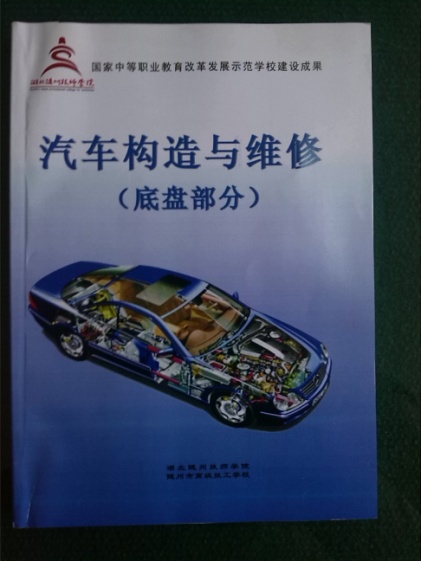 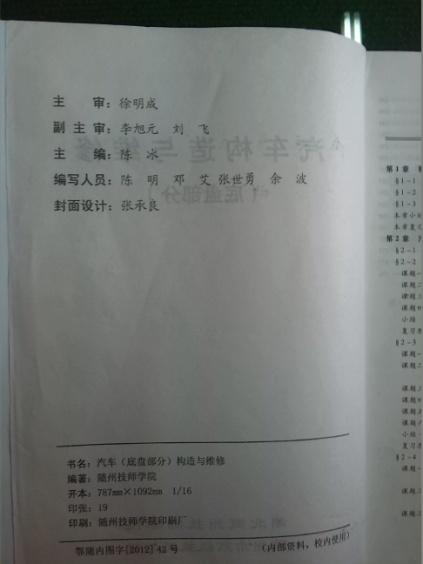 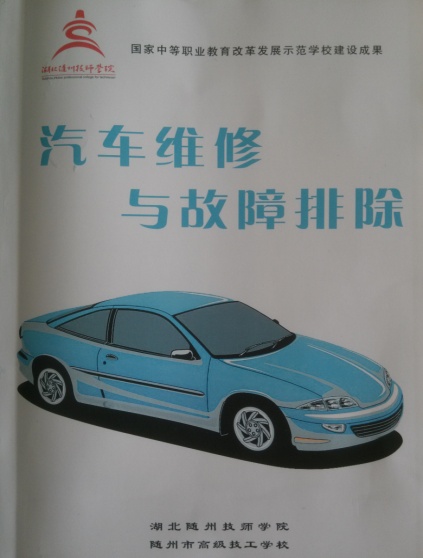 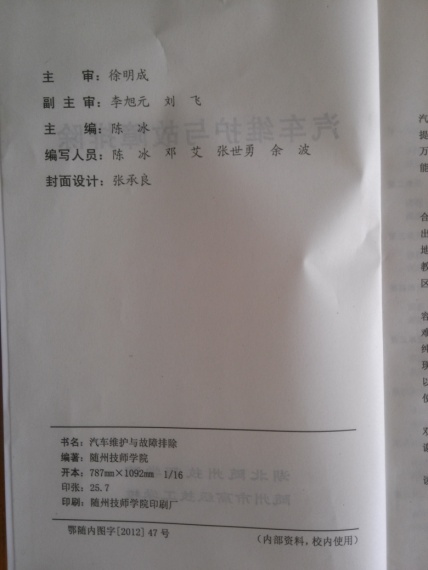 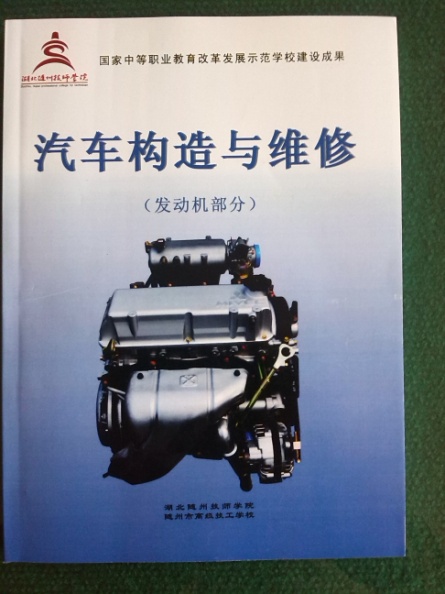 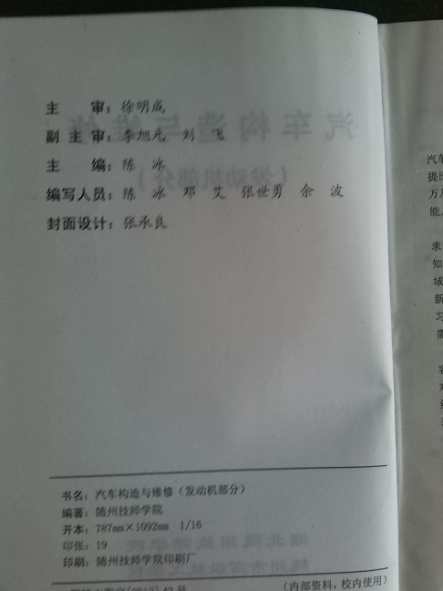 